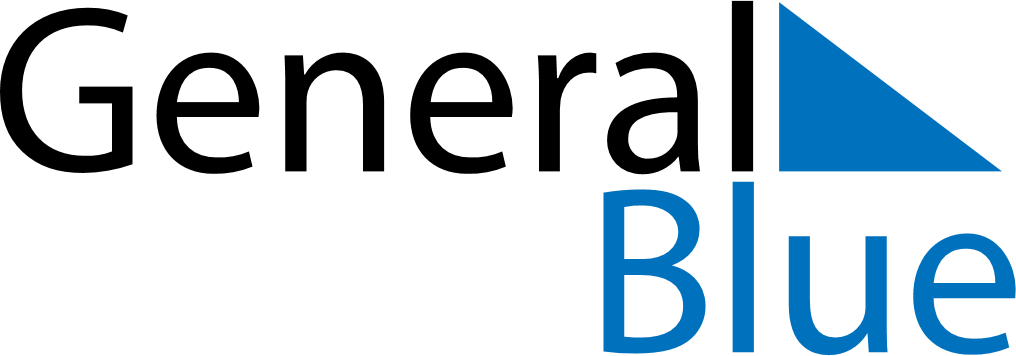 May 2022May 2022May 2022May 2022MoldovaMoldovaMoldovaMondayTuesdayWednesdayThursdayFridaySaturdaySaturdaySunday1Labour Day23456778Memorial Day910111213141415Victory Day161718192021212223242526272828293031